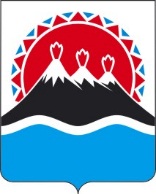 В соответствии с частью 2.3 и частью 3.5 Положения о мерах поддержки лиц, проходящих целевое обучение, включаемых в договоры о целевом обучении, утвержденного постановлением Правительства Камчатского края        от 23.03.2021 № 101-ППРИКАЗЫВАЮ:1. Утвердить Порядок назначения и предоставления материальной выплаты в период обучения лицам, обучающимся по договорам о целевом обучении, согласно приложению 1 к настоящему приказу.2. Утвердить Порядок компенсации оплаты проезда в период обучения лицам, обучающимся по договорам о целевом обучении, согласно приложению 2 к настоящему приказу.3. Настоящий приказ вступает в силу с 1 января 2022 года.Приложение 1к приказу Министерства труда и развития кадрового потенциала Камчатского краяот [Дата регистрации] № [Номер документа]Порядок назначения и предоставления материальной выплаты в период обучения лицам, обучающимся по договорам о целевом обучении1. Общие положения1. Настоящий Порядок определяет правила назначения и предоставления материальной выплаты в период обучения лицам, обучающимся по очной форме обучения в рамках договоров о целевом обучении (далее – обучающиеся), заключенным с Министерством труда и развития кадрового потенциала Камчатского края (далее – Министерство труда).2. Материальная выплата предоставляется в виде денежной выплаты за счет средств краевого бюджета.3. Размеры материальной выплаты в период обучения определяются постановлением Правительства Камчатского края.4. Предоставление материальной выплаты прекращается с даты отчисления обучающихся из образовательной организации.2. Условия предоставления материальной выплаты5. Предоставление материальной выплаты производится ежемесячно по итогам семестра при соблюдении следующих условий:наличие договора о целевом обучении, заключенного с Министерством труда;обучение по очной форме обучения;отсутствие академической задолженности в отчетном семестре;отсутствие факта нахождения студента в академическом отпуске;предоставление документов, предусмотренных частью 6 раздела 3 настоящего Порядка.3. Порядок назначения либо отказа в назначении и предоставлении материальной выплаты6. Для назначения материальной выплаты на очередной семестр обучающийся в течение 15 рабочих дней после окончания семестра предоставляет (направляет) в Министерство труда личное заявление о предоставлении материальной выплаты согласно приложению к настоящему Порядку с приложением следующих документов:выписка из кредитной (банковской) организации с указанием сведений о банковских реквизитах и номере счета, операции по которому осуществляются с использованием национальной платежной системы «Мир», для перечисления материальной выплаты;копия страхового свидетельства обязательного пенсионного страхования (СНИЛС)/документ, подтверждающий регистрацию в системе индивидуального (персонифицированного) учета «Уведомление о регистрации в системе индивидуального (персонифицированного» учета (АДИ-РЕГ)».7. По итогам экзаменационной сессии каждого семестра Министерство труда не позднее 1 марта и 1 сентября запрашивает у образовательной организации, в которой обучается гражданин по договору о целевом обучении, справку образовательной организации, подтверждающую обучение гражданина по очной форме обучения в рамках договора о целевом обучении, содержащую сведения об отсутствии академической задолженности по всем предметам по итогам семестра, об отсутствии нахождения обучающегося в академическом отпуске, сведения об оценках по итогам семестра, сведения о периодах обучения, выделяемых образовательной организацией в рамках семестров.8. В случае получения нового документа, удостоверяющего личность гражданина Российской Федерации, гражданин представляет в Министерство труда в течение 10 рабочих дней со дня выдачи документа заверенную копию нового документа.9. Назначение материальной выплаты обучающемуся осуществляется приказом Министерства труда на период обучения, выделяемый образовательной организацией в рамках очередного семестра.10. Министерство труда осуществляет проверку полноты и достоверности сведений, содержащихся в заявлении и прилагаемых к нему документах, в течение 30 дней со дня предоставления полного пакета документов и принимает решение о назначении либо об отказе в назначении материальной выплаты.11. Основаниями для отказа в назначении материальной выплаты являются:1) невыполнение хотя бы одного из условий, предусмотренных в части 5 раздела 2 настоящего Порядка;2) непредставление в полном объеме документов, предусмотренных в части 6 раздела 3 настоящего Порядка;3) представление документов, содержащих недостоверные сведения.12. В случае принятия Министерством труда решения о назначении материальной выплаты на очередной семестр, указанная выплата предоставляется ежемесячно в течение 10 рабочих дней со дня издания Министерством труда приказа о назначении материальной выплаты. 13. Материальная выплата предоставляется путем безналичного перечисления денежных средств на банковский счет обучающегося.14. В случае принятия Министерством труда решения об отказе в назначении материальной выплаты обучающемуся уведомление об отказе в материальной выплате с мотивированным обоснованием причин отказа направляется в электронной форме по указанному в заявлении адресу электронной почты обучающегося, или любым способом, гарантирующим получение уведомления.15. Обучающийся при получении отказа в назначении материальной выплаты после устранения всех замечаний вправе повторно подать документы в соответствии с частью 6 раздела 3 настоящего Порядка.16. Обучающемуся, находящемуся в академическом отпуске, выплата приостанавливается с первого числа месяца, следующего за месяцем издания приказа образовательной организации о предоставлении академического отпуска.Обучающийся в течение 10 рабочих дней уведомляет Министерство труда об издании приказа образовательной организации о предоставлении обучающемуся академического отпуска.После окончания академического отпуска материальная выплата возобновляется с первого числа месяца, следующего за месяцем выхода обучающегося из академического отпуска, на основании заявления обучающегося, подтверждающей справки образовательной организации и справки об успеваемости по итогам семестра, имеющейся на дату предоставления обучающемуся академического отпуска.17. В случае наличия академической задолженности по итогам семестра предоставление материальной выплаты прекращается и возобновляется после завершения следующего семестра.4. Основания прекращения материальной выплаты18. Прекращение материальной выплаты наступает в следующих случаях:ликвидация образовательной организации;наличие академической задолженности по итогам экзаменационной сессии;отчисление обучающегося из образовательной организации;расторжение договора о целевом обучении.19. Решение о прекращении материальной выплаты утверждается приказом Министерства труда.5. Обязанности обучающегося20. При наличии обстоятельств, влекущих приостановление или прекращение материальной выплаты, обучающийся, получивший излишнюю материальную выплату, обязан вернуть ее на счет Министерства труда в срок не позднее 15 календарных дней со дня получения письменного уведомления о возврате излишне полученной материальной выплаты.21. В случае отказа от добровольного возмещения денежных средств их взыскание осуществляется в судебном порядке.22. При невозврате средств излишне полученной материальной выплаты в сроки, установленные в уведомлении о возврате, Министерство принимает необходимые меры по взысканию подлежащей возврату в краевой бюджет излишне полученной материальной помощи в судебном порядке.Приложение к Порядку назначения и предоставления материальной выплаты в период обучения лицам, обучающимся по договорам о целевом обучении                                                                   ФОРМАМинистру труда и развития кадрового потенциала Камчатского края____________________________________________________________________________Ф.И.О (последнее при наличии) претендента 
______________________________________ 
дата рождения 
______________________________________Документ, удостоверяющий личность ______________________________________№, кем и когда выдан ____________________________________________________________________________ 
проживающий по адресу 
______________________________________
телефон___________________________________________________электронная почтаЗаявление 
о назначении и предоставлении материальной выплатыПрошу назначить и предоставить мне материальную выплату на период очередного семестра в соответствии с приказом Министерства труда и развития кадрового потенциала Камчатского края от ___ № ____ «Об утверждении Порядка назначения и предоставления материальной выплаты в период обучения лицам, обучающимся по договорам о целевом обучении и Порядка компенсации оплаты проезда в период обучения лицам, обучающимся по договорам о целевом обучении».С Порядком назначения и предоставления материальной выплаты в период обучения лицам, обучающимся по договорам о целевом обучении ознакомлен (а).Подтверждаю, что сведения, содержащиеся в приложенных документах, являются верными на нижеуказанную дату.Приложение:1) ___________________________________________;2) ___________________________________________.(указываются документы, предусмотренные в части 6 раздела 3 настоящего Порядка, с указанием количества листов).Согласен (согласна)    на    обработку    и   передачу   моих  персональных  данных в соответствии с Федеральным законом от 27 июля 2006 г. № 152-ФЗ «О персональных данных».Приложение к Порядку назначения и предоставления материальной выплаты в период обучения лицам, обучающимся по договорам о целевом обучении                                                                   ФОРМАРеквизиты образовательной организацииСПРАВКАПодтверждает, что ________________________________________________________________________________Ф.И.О. гражданина, с которым заключен договор о целевом обучении с Министерством труда и развития кадрового потенциала Камчатского краядействительно является обучающимся (-ейся) ______________________________________________________________________________________________________________________(наименование образовательной организации)___ курса очного отделения, бюджетной формы, по целевому обучению,специальность (направление подготовки) ___________________________________________ Приказ о зачислении от ___________________ № ______.Периоды обучения:Гражданин не находится в академическом отпуске.По итогам ___ семестра ___________________ (Ф.И.О.) не имеет академической задолженности, успешно сданы зачеты и экзамены по всем изученным в _____ семестре дисциплинам:Дата: __________________                                        ________________ (подпись руководителя)ПечатьПриложение 2к приказу Министерства труда и развития кадрового потенциала Камчатского краяот [Дата регистрации] № [Номер документа]Порядок компенсации оплаты проезда лицам, обучающимся по договорам о целевом обучении1. Общие положения1. Настоящий Порядок определяет механизм назначения и выплаты компенсации оплаты проезда к месту обучения и обратно лицам, обучающимся по очной и заочной формам обучения (далее – обучающиеся) в образовательных организациях, расположенных на территории Камчатского края, и за его пределами на территории Российской Федерации, в рамках договоров о целевом обучении, заключенным с Министерством труда и развития кадрового потенциала Камчатского края (далее – Министерство труда).2. Компенсация оплаты проезда предоставляется в виде денежной выплаты за счет средств краевого бюджета.3. Размеры компенсации оплаты проезда определяются постановлением Правительства Камчатского края.4. Компенсация оплаты проезда включает в себя расходы на оплату стоимости проезда воздушным транспортом в салоне экономического класса по тарифам экономического класса обслуживания к месту жительства (месту пребывания) обучающегося на территории Камчатского края и обратно к месту обучения.5. Компенсация оплаты проезда производится один раз в год обучающимся, проходящим обучение за пределами своего места жительства (места пребывания) на территории Камчатского края.2. Условия предоставления компенсации оплаты проезда в период обучения6. Предоставление компенсации проезда производится при соблюдении следующих условий:наличие договора о целевом обучении, заключенного с Министерством труда;отсутствие академической задолженности;отсутствие факта нахождения студента в академическом отпуске;предоставление полного пакета документов, предусмотренных частью 7 раздела 3 настоящего Порядка.3. Порядок компенсации оплаты проезда в период обучения7. Для назначения и определения размера компенсации оплаты проезда обучающийся представляет в Министерство труда следующие документы:заявление о компенсации затрат, связанных с оплатой проезда согласно приложению к настоящему Порядку;проездные документы (билеты), посадочные талоны;финансовые документы, подтверждающие расходы по оплате проезда;выписка из кредитной (банковской) организации с указанием сведений о банковских реквизитах и номере счета, операции по которому осуществляются с использованием национальной платежной системы «Мир», для перечисления компенсации оплаты проезда.8. Министерство труда запрашивает у образовательной организации, в которой обучается гражданин по договору о целевом обучении, справку образовательной организации, подтверждающую обучение гражданина по очной форме обучения в рамках договора о целевом обучении, содержащую сведения об отсутствии академической задолженности по всем предметам по итогам семестра, об отсутствии нахождения обучающегося в академическом отпуске.  9. В случае получения нового документа, удостоверяющего личность гражданина Российской Федерации, обучающийся представляет в Министерство труда в течение 10 рабочих дней со дня выдачи документа заверенную копию нового документа.10. Назначение компенсации оплаты проезда обучающемуся осуществляется приказом Министерства труда.11. Министерство труда осуществляет проверку полноты и достоверности сведений, содержащихся в заявлении и прилагаемых к нему документах, в течение 30 дней со дня предоставления полного пакета документов и принимает решение о назначении либо об отказе в предоставлении компенсации оплаты проезда.12. Основаниями для отказа в компенсации оплаты проезда являются:1) невыполнение из условий, предусмотренных в части 6 раздела 2 настоящего Порядка;2) непредставление в полном объеме документов, предусмотренных в части 7 раздела 3 настоящего Порядка;3) представление документов, содержащих недостоверные сведения.13. В случае принятия Министерством труда решения о назначении компенсации оплаты проезда, указанная компенсация осуществляется в течение 10 рабочих дней со дня издания Министерством труда приказа о назначении компенсации оплаты проезда. 14. Компенсация оплаты проезда осуществляется путем безналичного перечисления денежных средств на лицевой счет обучающегося.15. В случае принятия Министерством труда решения об отказе в назначении компенсации оплаты проезда обучающемуся уведомление об отказе в компенсации оплаты проезда с мотивированным обоснованием причин отказа направляется в электронной форме по указанному в заявлении электронному адресу обучающегося, или любым способом, гарантирующим получение уведомления.16. Обучающийся при получении отказа в назначении компенсации оплаты проезда после устранения всех замечаний вправе повторно подать документы в соответствии с частью 7 раздела 3 настоящего Порядка.17. Обучающемуся, находящемуся в академическом отпуске или имеющему академическую задолженность, компенсация оплаты проезда не производится.Обучающийся в течение 10 рабочих дней уведомляет Министерство труда об издании приказа образовательной организации о предоставлении обучающемуся академического отпуска. Приложение к Порядку компенсации оплаты проезда лицам, обучающимся по договорам о целевом обучении                                                               ФОРМАМинистру труда и развития кадрового потенциала Камчатского края____________________________________________________________________________Ф.И.О (последнее при наличии) претендента 
______________________________________ 
дата рождения 
______________________________________Документ, удостоверяющий личность ______________________________________№, кем и когда выдан ____________________________________________________________________________ 
проживающий по адресу 
______________________________________
телефон___________________________________________________электронная почтаЗаявление 
о компенсации оплаты проездаПрошу компенсировать мне оплату проезда в соответствии с приказом Министерства труда и развития кадрового потенциала Камчатского края от ___ № ____ «Об утверждении Порядка назначения и предоставления материальной выплаты в период обучения лицам, обучающимся по договорам о целевом обучении и Порядка компенсации оплаты проезда в период обучения лицам, обучающимся по договорам о целевом обучении».С Порядком компенсации оплаты проезда лицам, обучающимся по договорам о целевом обучении ознакомлен (а).Подтверждаю, что сведения, содержащиеся в приложенных документах, являются верными на нижеуказанную дату.Приложение:1) ___________________________________________;2) ___________________________________________.(указываются документы, предусмотренные в части 7 раздела 3 настоящего Порядка, с указанием количества листов).Согласен (согласна)    на    обработку    и   передачу   моих  персональных  данных в соответствии с Федеральным законом от 27 июля 2006 г. № 152-ФЗ «О персональных данных».МИНИСТЕРСТВО ТРУДА И РАЗВИТИЯ КАДРОВОГОПОТЕНЦИАЛА КАМЧАТСКОГО КРАЯПРИКАЗ № [Номер документа]г. Петропавловск-Камчатскийот [Дата регистрации]Об утверждении Порядка назначения и предоставления материальной выплаты в период обучения лицам, обучающимся по договорам о целевом обучении, и Порядка компенсации оплаты проезда в период обучения лицам, обучающимся по договорам о целевом обученииМинистр[горизонтальный штамп подписи 1]Н.Б. НиценкоГражданин«___» _________ 20 __________________подпись/____________________ /расшифровка подписиЗаконный представитель(заполняется в случае, если заявление подается от имени несовершеннолетнего лица)«___» _________ 20 _________________подпись/____________________ /расшифровка подписиГражданин«___» _________ 20 __________________подпись/____________________ /расшифровка подписиЗаконный представитель(заполняется в случае, если заявление подается от имени несовершеннолетнего лица)«___» _________ 20 _________________подпись/____________________ /расшифровка подписиКурсСеместрДата началаДата окончания1 курс1 семестр1 курс2 семестр2 курс3 семестр2 курс4 семестр3 курс5 семестр3 курс6 семестр4 курс7 семестр4 курс8 семестрДисциплинаОценки (зачеты)Гражданин«___» _________ 20 __________________подпись/____________________ /расшифровка подписиЗаконный представитель(заполняется в случае, если заявление подается от имени несовершеннолетнего лица)«___» _________ 20 _________________подпись/____________________ /расшифровка подписиГражданин«___» _________ 20 __________________подпись/____________________ /расшифровка подписиЗаконный представитель(заполняется в случае, если заявление подается от имени несовершеннолетнего лица)«___» _________ 20 _________________подпись/____________________ /расшифровка подписи